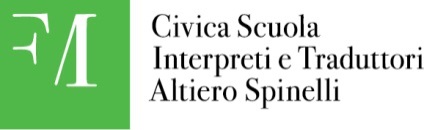 Testo di ammissione al corso di laurea magistrale in traduzioneAnno accademico 2018-2019Prova di lingua cineseSessione maggio 2018Codice candidato: ________________________ 	Data _____________________考试时间：90分钟。不整洁的试卷将受到严厉处罚。不准带词典、语法书不准使用电子设备第一部分把以下短文翻译成中文Ricorre quest’anno il 45° anniversario delle relazioni diplomatiche tra l’Italia e la Cina. Il 29 gennaio 1969, l'Onorevole Pietro Nenni, Ministro degli Affari Esteri, dichiarava in nome del Governo della Repubblica Italiana, di riconoscere il Governo della Repubblica Popolare Cinese come unico governo legale dell'intero popolo cinese.译文:________________________________________________________________________________________________________________________________________________________________________________________________________________________________________________________________________________________________________________________________________________________________________________________________________________________________________________________________________________________________________________________________________________________________________________________________________________________________________________________________________第二部分请选出正确答案。人的一生，就像乘坐一辆公交车。我们知道它有起点和终点，却无法预知沿途的经历。有的人行程长，有的人行程短。有的人很从容，可以  57  窗外的景色。有的人很窘迫，总处于拥挤之中。要想获得舒适与优雅，58    。 有的人很   59 ，一上车就有座。有的人很倒霉，即使全车的人都坐下了，他还站着。有时别处的座位不断空出来，唯独身边这个毫无动静。而当他下定决心走向别处，刚才那个座位的人却正好离开。有的人用了种种的方式，经历了长长的 60  ，终于可以坐下，但这时他已经到站了。57．A 旅游 B 追求 C 欣赏 D 想象58．A 需要好的心情 B 座位必不可少 C 忘掉那些不愉快吧 D 应该自己买一辆车59．A 疲劳 B 兴奋C 热情 D 幸运60．A 理解 B 等待 C 休息 D 交谈第三部分请选出正确答案。朋友买了一辆新车。周末，我和他一起去试车。为了试车的性能，我们把车开得很快。“我这辆车虽然不怎么有名，但速度也和那些好车差不多了吧。”朋友高兴地说。这时，前面的车突 然停了，朋友急忙刹车，可是车滑行了好长的一 段路才停下来，差一点儿撞到那辆车。我和朋友都吓出了一身冷汗。“现在，我终于明白一般车和好车的区别了！”朋友说。 其实，好车和一般车都可以开得很快，但它们在停车速度上却有很大的差别， 好车可以更快地停下来。人生不也是这样吗？优秀的人不仅工作起来很有效率， 他们也更懂得如何迅速地停下来。对于一件没有前途的事情，尽快地停下来才是最好的选择。1．作者和朋友为什么会害怕？A 车开得太快了	  B 车停不下来了C 车撞到了前门的车 	D 车没能很快地停下来2．作者的朋友明白了好车：A 更省油  	B 能开得更快C 能停得更快 	D 能开得更稳3．作者认为优秀的人： A 有更好的前途	B 有更好的工作C 工作的效果更好	D 更明白如何迅速地放弃第四部分请结合下列词语（要全部使用），写一篇150-200字左右的短文。 元旦，礼物，表演，放松，善良________________________________________________________________________________________________________________________________________________________________________________________________________________________________________________________________________________________________________________________________________________________________________________________________________________________________________________________________________________________________________________________________________________________________________________________________________________________________________________________________________________________________________________________________________________________________________________________________________________________________________________________________________________________________________________________________________________________________________